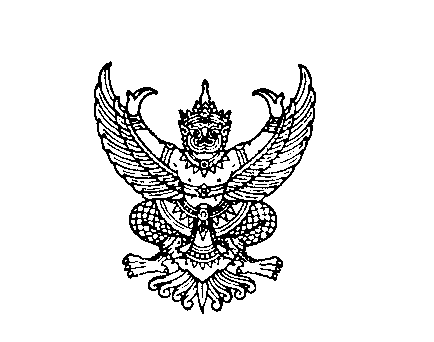 ที่ มท ๐๘๑๖.๒/ว	กรมส่งเสริมการปกครองท้องถิ่น	ถนนนครราชสีมา กทม. ๑๐๓๐๐						       พฤษภาคม  ๒๕๖๓เรื่อง	ขอความอนุเคราะห์แจ้งการขยายกลุ่มเป้าหมายการจัดสรรเงินอุดหนุนนักเรียนทุนเสมอภาคเพิ่มเติมเรียน  ผู้ว่าราชการจังหวัด อ้างถึง  หนังสือกรมส่งเสริมการปกครองท้องถิ่น ด่วนที่สุด ที่ มท ๐๘๑๖.๒/ว ๑๔๒๑ ลงวันที่ ๑๔ พฤษภาคม ๒๕๖๓สิ่งที่ส่งมาด้วย	สำเนาหนังสือกองทุนเพื่อความเสมอภาคทางการศึกษา	  	ที่ กสศ.๐๔/๐๓๕๓๒/๒๕๖๓ ลงวันที่ ๑๙ พฤษภาคม ๒๕๖๓			จำนวน ๑ ชุด	ตามหนังสือที่อ้างถึง กรมส่งเสริมการปกครองท้องถิ่น ขอความอนุเคราะห์จังหวัดแจ้งองค์กรปกครองส่วนท้องถิ่น ดำเนินการแจ้งข้อมูลการจัดสรรเงินอุดหนุนนักเรียนทุนเสมอภาคเพิ่มเติม เพื่อช่วยเหลือนักเรียนทุนเสมอภาคในระดับชั้นประถมศึกษาปีที่ ๑ - ๖ ที่ได้รับเงินอุดหนุนแบบมีเงื่อนไขต่อเนื่องจากปีการศึกษา ๒๕๖๒ (๑๐ จังหวัดนำร่อง) เพื่อบรรเทาความเดือดร้อน เนื่องจากสถานการณ์การระบาดของโรคติดเชื้อไวรัสโคโรนา 2019 (COVID-19) ส่งผลกระทบต่อนักเรียนทุนเสมอภาค นั้น	 กรมส่งเสริมการปกครองท้องถิ่น ได้รับแจ้งจากกองทุนเพื่อความเสมอภาคทางการศึกษา ว่า ยังมีนักเรียนชั้นอนุบาลและนักเรียนชั้นมัธยมศึกษาตอนต้น ซึ่งอยู่ในโครงการของกองทุนเพื่อความเสมอภาคทางการศึกษาที่ได้รับผลกระทบจากสถานการณ์ดังกล่าว แต่ยังไม่ได้รับความช่วยเหลือเพิ่มเติม จึงขยายกลุ่มเป้าหมายในการจัดสรรเงินอุดหนุนนักเรียนทุนเสมอภาคเพิ่มเติม (๑๐ จังหวัดนำร่อง) ในระดับอนุบาลและระดับมัธยมศึกษาตอนต้น ดังนั้น เพื่อให้การดำเนินการดังกล่าว เป็นไปด้วยความเรียบร้อยและบรรลุวัตถุประสงค์ จึงขอความอนุเคราะห์จังหวัดแจ้งองค์กรปกครองส่วนท้องถิ่น ดำเนินการดังนี้ 	๑. สร้างความเข้าใจให้สถานศึกษาถือปฏิบัติตามหลักเกณฑ์ แนวทางการจัดสรรเงินอุดหนุนนักเรียนทุนเสมอภาคเพิ่มเติม (ฉบับปรับปรุง) และติดตามการดำเนินงานของสถานศึกษาให้แล้วเสร็จภายในวันที่ ๒๖ มิถุนายน ๒๕๖๓		๒. ขอความร่วมมือสถานศึกษาเป็นหน่วยจัดการและดำเนินการจัดสรรเงินอุดหนุนเพิ่มเติม โดยสามารถตรวจสอบรายชื่อนักเรียนทุนเสมอภาคที่ได้รับการจัดสรรเงินอุดหนุนเพิ่มเติมและรายงานผลการใช้จ่ายเงินอุดหนุนเพิ่มเติมผ่านระบบคัดกรองนักเรียนทุนเสมอภาค : http://dla.thaieduforall.org/ รายละเอียดปรากฏตามสิ่งที่ส่งมาด้วย                              	จึงเรียนมาเพื่อโปรดพิจารณาขอแสดงความนับถือ  อธิบดีกรมส่งเสริมการปกครองท้องถิ่นกองส่งเสริมและพัฒนาการจัดการศึกษาท้องถิ่นกลุ่มงานยุทธศาสตร์การพัฒนาการจัดการศึกษาท้องถิ่นโทรศัพท์ 0 2241 9000 ต่อ 5324